Действующая редакцияПриказ Министерства просвещения Приднестровской молдавской республики от 25 октября 2023 года № 1057 «Об учреждении нагрудного знака «За развитие добровольчества» (регистрационный № 12181 от 22 декабря 2023 года) (САЗ 23-51)В соответствии с Постановлением Правительства Приднестровской Молдавской Республики от 26 мая 2017 года № 113 «Об утверждении Положения, структуры и предельной штатной численности Министерства просвещения Приднестровской Молдавской Республики» (САЗ 17-23), с изменениями и дополнениями, внесенными постановлениями Правительства Приднестровской Молдавской Республики от 9 ноября 2017 года №307 (САЗ 17-46), от 25 января 2018 года №22 (САЗ 18-5), от 10 сентября 2018 года №306 (САЗ 18-37), от 23 октября 2019 года №380 (САЗ 19-41), от 6 апреля 2020 года №102 (САЗ 20-15), от 13 августа 2021 года № 269 (САЗ 21-33), от 31 августа 2021 года № 286 (САЗ 21-35), от 25 ноября 2022 года № 438 (САЗ 22-47), от 23 декабря 2022 года № 488 (САЗ 22-50), от 17 августа 2023 года № 270 (САЗ 23-33), от 12 октября 2023 года № 342 (САЗ 23-41), в целях повышения общественного признания и популяризации добровольческого движения на территории Приднестровской Молдавской Республики,п р и к а з ы в а ю:1. Учредить нагрудный знак «За развитие добровольчества».2. Утвердить Положение о нагрудном знаке «За развитие добровольчества» согласно Приложению №1 к настоящему Приказу.3. Утвердить образец и описание нагрудного знака «За развитие добровольчества» согласно Приложению №2 к настоящему Приказу.4. Утвердить образец и описание удостоверения к нагрудному «За развитие добровольчества» согласно Приложению №3 к настоящему Приказу.5. Направить настоящий Приказ на государственную регистрацию и официальное опубликование в Министерство юстиции Приднестровской Молдавской Республики.6. Настоящий Приказ вступает в силу со дня, следующего за днем его официального опубликования.И.о. министра                                                                                                    Н. СОЛДАТОВАПриложение №1 к ПриказуМинистерства просвещенияПриднестровской Молдавской Республикиот 25 октября 2023 года № 1057Положение о нагрудном знаке «За развитие добровольчества»1.Нагрудный знак «За развитие добровольчества» (далее - Знак) является формой поощрения граждан, имеющих опыт добровольческой деятельности на территории Приднестровской Молдавской Республики не менее 1 (одного) года, отличившихся активным участием в развитии добровольческого движения на территории Приднестровской Молдавской Республики, имеющих достижения и внедривших инновации в сфере организации добровольческой деятельности, участвующих в вовлечении в добровольческую деятельность ранее не участвовавших в добровольческой деятельности граждан, в передаче опыта добровольческой деятельности посредством проведения образовательных, просветительских, консультационных мероприятий, в наставнической деятельности. 2.Кандидатами на награждение Знаком отличия могут быть граждане Приднестровской Молдавской Республики и иностранные граждане при условии, что их добровольческая деятельность осуществляется на территории Приднестровской Молдавской Республики не менее 1 (одного) года.3. Кандидаты на награждение Знаком должны быть зарегистрированы в Единой информационной системе в сфере развития добровольчества, а также иметь личную книжку добровольца, подтверждающую стаж добровольческой деятельности.4. По решению министра просвещения Приднестровской Молдавской Республики за большие заслуги в развитии добровольческой деятельности на территории Приднестровской Молдавской Республики Знаком награждаются граждане при наличии опыта добровольческой деятельности менее 1 (одного) года.5. Ходатайства о награждении Знаком подаются органами государственной власти Приднестровской Молдавской Республики, руководителями (заместителями руководителей) добровольческих организаций, организаций общего, среднего и высшего профессионального образования, общественных объединений осуществляющих добровольческую деятельность на территории Приднестровской Молдавской Республики.6. При внесении предложений о награждении Знаком в министерство просвещения Приднестровской Молдавской Республики представляются следующие документы:а) ходатайство о награждении Знаком на имя министра просвещения Приднестровской Молдавской Республики;б) анкета по форме согласно приложения к настоящему Положению;Ходатайство о награждении Знаком, а также все документы, указанные в настоящем пункте, представляются за 2 месяца до предполагаемого награждения.7. Представление наградных материалов осуществляется с соблюдением требований Закона Приднестровской Молдавской Республики от 16 апреля 2010 г. № 53-З-IV «О персональных данных» (САЗ 10-15).8. Приём и рассмотрение предложений, предоставляемых документов о награждении Знаком, а также рассмотрение вопросов, связанных с награждением Знаком, производится комиссией, созданной при Управлении молодежной политики Министерства просвещения (далее - Комиссия) с учетом настоящего Положения.9. Наградные материалы, представленные не в полном объеме, с нарушениями требований, установленных к их оформлению, рассмотрению не подлежат.10. Знаком не могут быть награждены лица, имеющие неснятую или непогашенную судимость, а также в отношении которых осуществляется уголовное преследование.11. Награжденным вручается Знак с удостоверением установленного образца. Знак упаковывается в футляр с ложементами под нагрудный знак и удостоверение, соответствующие описанию согласно приложениям 2-3 к Приказу Министерства просвещения Приднестровской Молдавской Республики «Об учреждении нагрудного знака «За развитие добровольчества».12. Вручение Знака производится министром просвещения Приднестровской Молдавской Республики или по его поручению иными лицами в торжественной обстановке.13. Дубликат утерянного Знака не выдается. В случае утраты удостоверения к Знаку в результате стихийного бедствия либо при других обстоятельствах, когда не было возможности предотвратить утрату, по заявлению награжденного с описанием причин утраты выдается дубликат удостоверения.14. Знак носится на правой стороне груди и располагается ниже государственных, ведомственных наград Приднестровской Молдавской Республики.15. Повторное награждение Знаком не допускается.16. Учет лиц, которые награждены Знаком, хранение Знаков и бланков удостоверений к ним, значков для ежедневного ношения осуществляет Министерство просвещения Приднестровской Молдавской Республики.Приложениек Положению о нагрудном знаке «За развитие добровольчества»АНКЕТАдля награждения нагрудным знаком«За развитие добровольчества»1. Фамилия, имя, отчество _____________________________________________________
____________________________________________________________________________
2. Членство в организации, осуществляющей добровольческую (волонтерскую) деятельность ____________________________________________________________________________________________________________________________________________наименование организации с указанием организационно-правовой формы____________________________________________________________________________дата вступления в организацию3. Опыт добровольческой (волонтерской) деятельности ____________________________
____________________________________________________________________________4. Дата рождения ____________________________________________________________число, месяц, год5. Домашний адрес ___________________________________________________________индекс, населенный пункт, улица, дом, квартира7. Характеристика с указанием конкретных заслуг представляемого к награждению о нагрудном знаке «За вклад в развитие добровольческой деятельности» (не более 1 стр.): ____________________________________________________________________________
____________________________________________________________________________Должность лица,ходатайствующего о поощрении________________________________                    _________________________________Ф.И.О.МП (при наличии)«____» _____________ 20__ г.                                   _________________________________(подпись)Приложение №2 к ПриказуМинистерства просвещения Приднестровской Молдавской Республики от 25 октября 2023 года № 1057Описание и эскизы нагрудного Знака «За развитие добровольчества»Нагрудный знак «За развитие добровольчества» (далее - Знак) изготавливается из листовой латуни Л-63 толщиной 2,0 мм. по технологии холодной штамповки с гальваническим покрытием никелем. Изделие имеет форму правильного круга диаметром 26,65 мм.На лицевой стороне по окружности знака, слева направо, расположена надпись «ЗА РАЗВИТИЕ ДОБРОВОЛЬЧЕСТВА». Шрифт поднятый, высота шрифта, эмблемы и краевого бортика 0,3 мм. Кегль шрифта 3,0 мм.В центральной части Знака располагается поднятое изображение эмблемы добровольческого движения - человека с широко распростертыми руками, поддерживающими сердце (символ добра, сострадания и желания помогать).На оборотной стороне Знака - классическая булавка для крепления изделия к одежде.Эскизы Знака «За развитие добровольчества»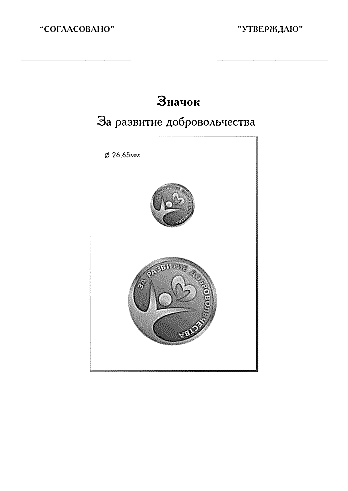 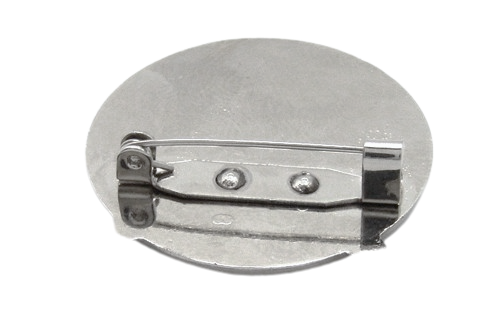 Лицевая сторона                                      Оборотная сторонаПриложение №3 к ПриказуМинистерства просвещения Приднестровской Молдавской Республики от 25 октября 2023 года № 1057Описание и эскизы бланка удостоверения к знаку «За развитие добровольчества»Бланк удостоверения к знаку «За развитие добровольчества» (далее - Удостоверение) имеет размер 152 мм x 106 мм в развернутом виде и 76 мм x 106 мм в сложенном виде и состоит из обрезной обложки, приклеенных к ней форзацев. Форзацы, изготовленные из специальной бумаги, сшиты по всей длине корешка белой нитью.Обложка бланка Удостоверения изготавливается из переплетного материала бордового цвета. На лицевой стороне обложки, в центре верхней части, нанесено изображение герба Приднестровской Молдавской Республики. Под ним - надпись в четыре строки "УДОСТОВЕРЕНИЕ/ К ЗНАКУ/ «ЗА РАЗВИТИЕ ДОБРОВОЛЬЧЕСТВА» " (высота букв не менее 3 мм). Изображение герба и надпись выполняются шелкографией золотистого цвета.На странице 1 бланка Удостоверения, предназначенной для размещения персональных данных награжденного, посередине, три линии с подстрочными надписями "фамилия", "имя", "отчество".На странице 2 бланка Удостоверения, вверху, нанесена надпись "Награждается" (высота букв не менее 2 мм), ниже - надпись в три строки "ЗНАКОМ/" За развитие добровольчества " (высота букв не менее 3 мм). Ниже по левому краю - надпись курсивом в три строки " Министр просвещения/Приднестровской Молдавской/Республики" и слова "МП" (высота букв не менее 2 мм). В нижней части бланка Удостоверения, по центру, расположена надпись в четыре строки " Приказ Министерства просвещения/Приднестровской Молдавской/Республики " и надписи "дата" и "номер" (высота букв не менее 2 мм).Эскиз лицевой стороны бланка Удостоверения к Знаку«За развитие добровольчества»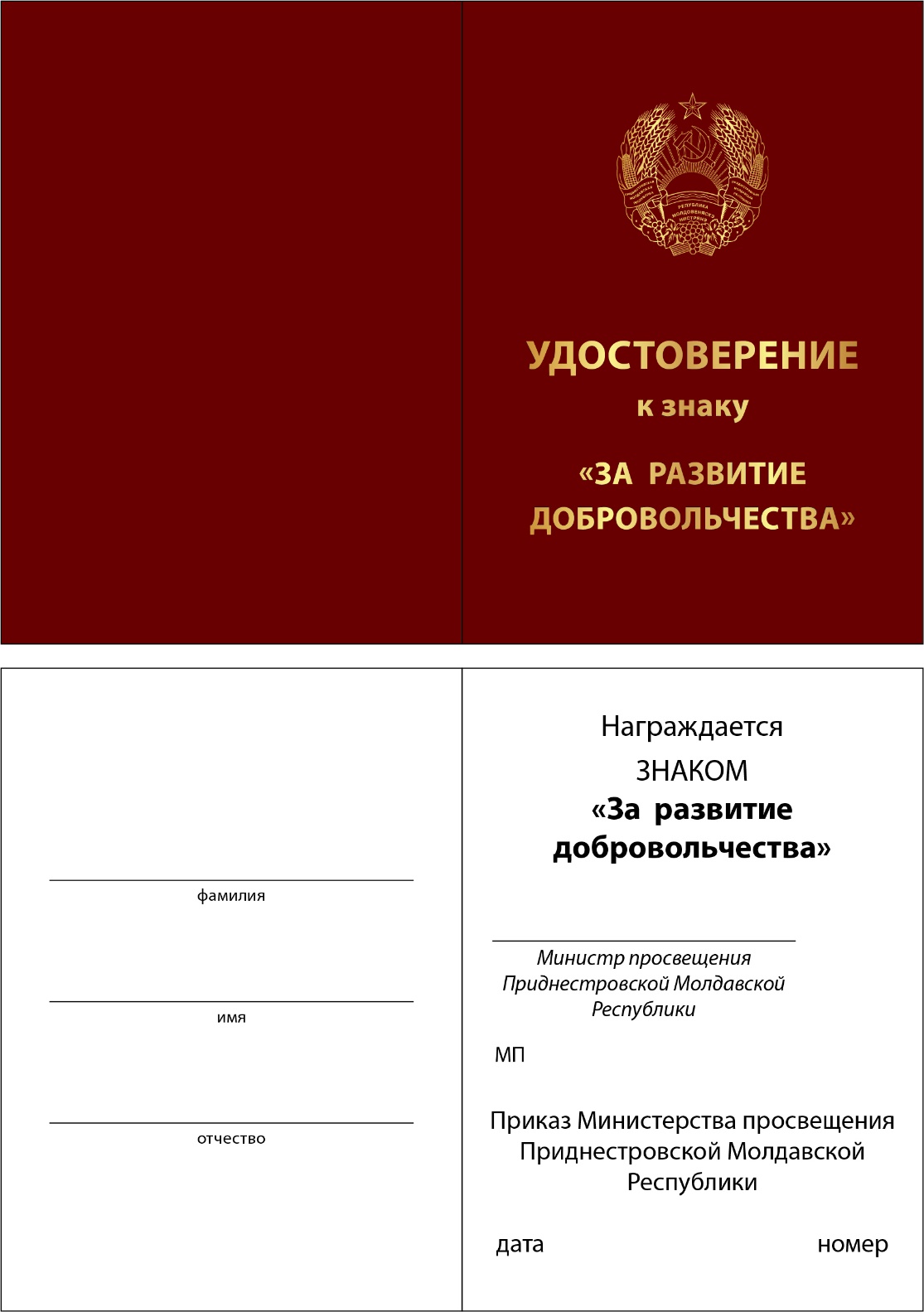 Эскиз внутренних сторон бланка Удостоверения к Знаку«За развитие добровольчества»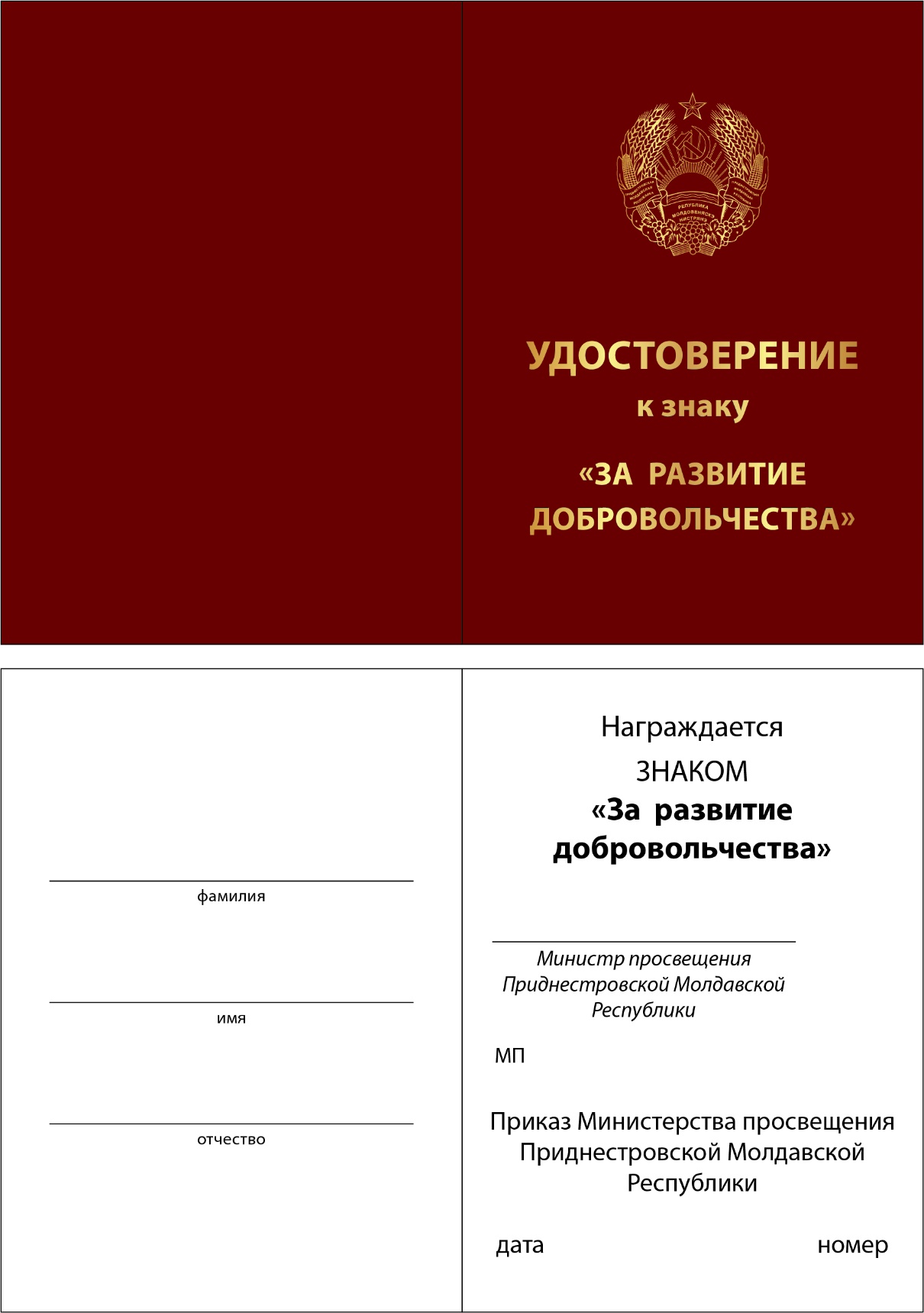 